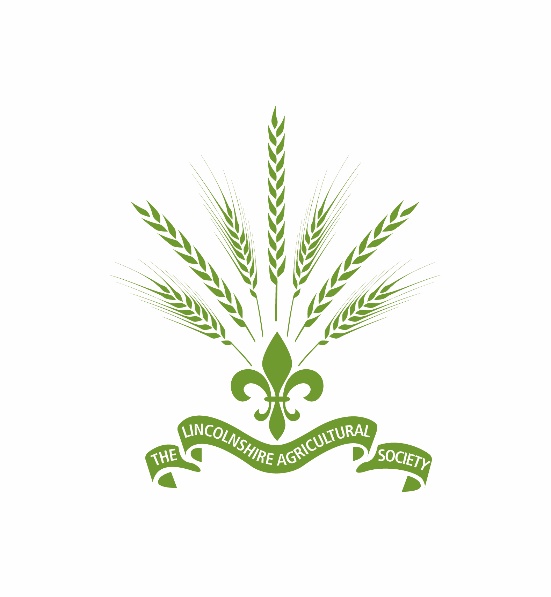 LONG SERVICE AWARDSThe Lincolnshire Agricultural Society will be happy to consider applications for Long Service Awards to employees of Members who have worked for 40 or more years continuously for the same employer.  Those eligible must be employed as an Agricultural, Commercial, Horticultural or Estate Worker or work in an allied trade, craft or profession. Recipients will be awarded a bronze medal engraved with name and number of years’ service.  Bars for 45, 50, 55, 60, etc years’ service can be added as and when appropriate.Members of the Society wishing to apply for one of these Awards for an employee should complete the relevant application form as follows in this document. The completed forms have to be received by the 31st of MARCH if it is desired that presentation be made at that year's Show. Arrangements are then made for the engraving of the medal and for its presentation.  Members of two or more continuous years can obtain these medals for their employees free of charge, but new Members are required to pay the sum of £60.00 towards the cost of the Award.  Is it a compulsory condition that membership will be renewed annually for the next 5 years to be eligible to receive the subsequent 5 year bars.  The scheme is open to application from the Lincolnshire Agricultural Society's Members only.The presentation of Medals & Bars will take place on the first day of the Lincolnshire Show.  Successful applicants will be sent full details together with tickets enabling employees to enter the Showground to attend the presentation. Two complimentary tickets to the Show, for a maximum of five years after the award, will be issued to the recipient of a medal or a bar.ENTRIES CLOSE ON 31st MARCH OF EACH YEAR.PLEASE COMPLETE ALL APPLICABLE DETAILS ON THE FORM AND RETURN WITH A SYNOPSIS OF THE EMPLOYEE’S CAREER (MAX 50 WORDS) TO:Judith MarsdenLincolnshire Agricultural Society, Lincolnshire Showground,Grange-de-Lings, LINCOLNLN2 2NAApplication for Long Service Awards – MedalsTO BE PRESENTED AT THE LINCOLNSHIRE SHOW IN JUNEI/We hereby certify that the foregoing particulars are true and correct to the best of my/our knowledge and belief and that the employee named above has given entire satisfaction and that he/she is, in every respect, a suitable person to receive the Society's Award of Long Service.Application for Long Service Awards – BarTO BE PRESENTED AT THE LINCOLNSHIRE SHOW IN JUNEI/We hereby certify that the foregoing particulars are true and correct to the best of my/our knowledge and belief and that the employee named above has given entire satisfaction and that he/she is, in every respect, a suitable person to receive the Society's Award of Long Service.Synopsis for Long Service AwardsTO BE USED AT THE LINCOLNSHIRE SHOW IN JUNEENTRIES CLOSE ON THE LAST WORKING DAY IN MARCH EACH YEARPLEASE COMPLETE ALL APPLICABLE DETAILS ON THE FORM IN CAPITAL LETTERS AND RETURN TO:Judith MarsdenLincolnshire Agricultural Society, Lincolnshire Showground,Grange-de-Lings, LINCOLNLN2 2NADetails of NomineeDetails of NomineeDetails of NomineeDetails of NomineeDetails of NomineeDetails of NomineeDetails of NomineeDetails of NomineeDetails of NomineeName of Employee (in full)Nature of EmploymentAddress Line 1Address Line 2Address Line 3TownPost CodePost CodePost CodeTelephoneMobileMobileMobileDate of BirthLength of ServiceLength of ServiceLength of Service      years      yearsCommencement of ServiceDayMonthYearDate of Termination of ServiceDayMonthYear(If not still employed at the date of application - Awards can only be made to retired persons within 12 months of their ceasing work).(If not still employed at the date of application - Awards can only be made to retired persons within 12 months of their ceasing work).(If not still employed at the date of application - Awards can only be made to retired persons within 12 months of their ceasing work).(If not still employed at the date of application - Awards can only be made to retired persons within 12 months of their ceasing work).(If not still employed at the date of application - Awards can only be made to retired persons within 12 months of their ceasing work).(If not still employed at the date of application - Awards can only be made to retired persons within 12 months of their ceasing work).(If not still employed at the date of application - Awards can only be made to retired persons within 12 months of their ceasing work).(If not still employed at the date of application - Awards can only be made to retired persons within 12 months of their ceasing work).(If not still employed at the date of application - Awards can only be made to retired persons within 12 months of their ceasing work).Address of Farm/Estate/Firm at which EmployedAddress of Farm/Estate/Firm at which EmployedAddress of Farm/Estate/Firm at which EmployedAddress of Farm/Estate/Firm at which EmployedAddress of Farm/Estate/Firm at which EmployedAddress of Farm/Estate/Firm at which EmployedAddress of Farm/Estate/Firm at which EmployedAddress of Farm/Estate/Firm at which EmployedAddress of Farm/Estate/Firm at which EmployedAddress Line 1Address Line 2Address Line 3TownPost CodePost CodePost CodeDetails of NominatorDetails of NominatorDetails of NominatorDetails of NominatorFarm/Estate/Firm NameLAS Membership NumberAddress Line 1Address Line 2Address Line 3TownPost CodeContact Name and PositionTelephoneMobileEmail AddressSignatureDateDetails of NomineeDetails of NomineeDetails of NomineeDetails of NomineeDetails of NomineeDetails of NomineeDetails of NomineeDetails of NomineeDetails of NomineeDetails of NomineeDetails of NomineeName of Employee (in full)Name of Employee (in full)Nature of EmploymentNature of EmploymentAddress Line 1Address Line 1Address Line 2Address Line 2Address Line 3Address Line 3TownTownPost CodePost CodePost CodeTelephoneTelephoneMobileMobileMobileDate of BirthDate of BirthLength of ServiceLength of ServiceLength of Service      years      yearsCommencement of ServiceCommencement of ServiceDayDayMonthYearDate of Termination of ServiceDate of Termination of ServiceDayDayMonthYear(If not still employed at the date of application - Awards can only be made to retired persons within 12 months of their ceasing work).(If not still employed at the date of application - Awards can only be made to retired persons within 12 months of their ceasing work).(If not still employed at the date of application - Awards can only be made to retired persons within 12 months of their ceasing work).(If not still employed at the date of application - Awards can only be made to retired persons within 12 months of their ceasing work).(If not still employed at the date of application - Awards can only be made to retired persons within 12 months of their ceasing work).(If not still employed at the date of application - Awards can only be made to retired persons within 12 months of their ceasing work).(If not still employed at the date of application - Awards can only be made to retired persons within 12 months of their ceasing work).(If not still employed at the date of application - Awards can only be made to retired persons within 12 months of their ceasing work).(If not still employed at the date of application - Awards can only be made to retired persons within 12 months of their ceasing work).(If not still employed at the date of application - Awards can only be made to retired persons within 12 months of their ceasing work).(If not still employed at the date of application - Awards can only be made to retired persons within 12 months of their ceasing work).Year Medal AwardedState Bar Required (i.e. 45/50/55/60 years)State Bar Required (i.e. 45/50/55/60 years)State Bar Required (i.e. 45/50/55/60 years)State Bar Required (i.e. 45/50/55/60 years)Address of Farm/Estate/Firm at which EmployedAddress of Farm/Estate/Firm at which EmployedAddress of Farm/Estate/Firm at which EmployedAddress of Farm/Estate/Firm at which EmployedAddress of Farm/Estate/Firm at which EmployedAddress of Farm/Estate/Firm at which EmployedAddress of Farm/Estate/Firm at which EmployedAddress of Farm/Estate/Firm at which EmployedAddress of Farm/Estate/Firm at which EmployedAddress of Farm/Estate/Firm at which EmployedAddress of Farm/Estate/Firm at which EmployedAddress Line 1Address Line 1Address Line 2Address Line 2Address Line 3Address Line 3TownTownPost CodePost CodePost CodeDetails of NominatorDetails of NominatorDetails of NominatorDetails of NominatorFarm/Estate/Firm NameLAS Membership NumberAddress Line 1Address Line 2Address Line 3TownPost CodeContact Name and PositionTelephoneMobileEmail AddressSignatureDatePLEASE WRITE A SYNOPSIS OF THE EMPLOYEE’S CAREER (MAX 50 WORDS):